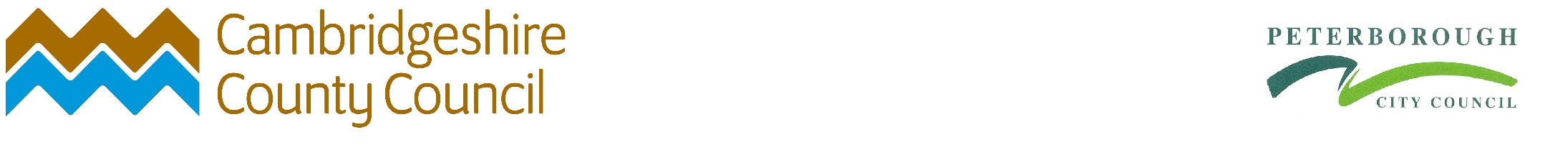 Veterinary Medicine RecordThe Animals and Animal Products (Examination for Residues and Maximum Residue Limits) Regulations 1997 (as amended)The Welfare of Farmed Animals (England) Regulations 2007 (as amended)The Veterinary Medicines Regulations 2013 (as amended)Food Safety and Hygiene (England) Regulations 2013Name:										Holding Number:Address:										Flock / Herd Number:Post Code:										Parish:Telephone:										Email:The Veterinary Medicines Regulations 2013 (as amended) require the following to be kept by farmers:The keeper of a food-producing animal must keep the documentation on the acquisition of a veterinary medicinal product and the records relating to the product for at least five years following the administration or other disposal of the product, irrespective of whether or not the animal concerned is no longer in that keeper's possession or has been slaughtered or has died during that periodThe keeper of a food-producing animal must keep proof of purchase of all veterinary medicinal products acquired for the animal (or, if they were not bought, documentary evidence of how they were acquiredWhen a veterinary medicinal product is bought or otherwise acquired for a food producing animal, the keeper must at the time record -the name of the product and the batch number;the date of acquisition;the quantity acquired; andthe name and address of the supplier.At the time of administration the keeper must record -the name of the product;the date of administration;the quantity administered;the withdrawal period; andthe identification of the animals treated.				   					 28/01/15A veterinary surgeon who administers a veterinary medicinal product to a food producing animal must personally record the above information relating to administration plus the batch number and their name in the keeper’s records, or provide this information to the keeper in writing and the keeper must then enter it in their records.A keeper who disposes of any or all of the veterinary medicinal product other than by treating an animal must record, the date of disposal, the quantity of product involved and how and where it was disposed of.There is no specific format required however it is required that the record be made as soon as practicable after administration.The records described above can be kept either; on paper or as a computerised record. If kept on a computer an inspector may require the records to be produced in a form in which they may be taken away.W A R N I N GIT IS AN OFFENCE TO:Import an unauthorised veterinary medicinal product;to be in possession of an unauthorised veterinary medicinal product;fail to detain an animal for inspection when required by an inspector;sell or supply an animal for slaughter for human consumption:-Which contains, or to which there has been administered an unauthorised substance or productWhich contains excess residues of veterinary medicines (above the maximum residue limit)If the withdrawal period for the product administered to an animal including medicated feeding stuffs has not expired;use veterinary medicines outside the terms of their licence, unless prescribed by your veterinary surgeon;use hormones or other unlicensed substances for growth promotion purposes.fail to keep records relating to purchase, acquisition, administration and disposal of veterinary medicinal products as detailed above.WITHDRAWAL PERIODS FOR ANIMAL MEDICINES ARE CHANGING ALL THE TIME – CONSULT YOUR VETERINARY SURGEON FOR UP-TO-DATE WITHDRAWAL PERIODS.   PURCHASE & DISPOSAL RECORD	 	      		  Page No.____The Veterinary Medicines Regulations 2013REMEMBER TO RECORD ALL DRUGS USED (INCLUDING MEDICATED FEED) & TO KEEP THE RECORD FOR AT LEAST 5 YEARSColumns headed in italics relate to information, which is NOT a statutory requirement but may assist to meet some Farm Assurance Scheme requirements   PURCHASE & DISPOSAL RECORD	 	      		  Page No.____The Veterinary Medicines Regulations 2013REMEMBER TO RECORD ALL DRUGS USED (INCLUDING MEDICATED FEED) & TO KEEP THE RECORD FOR AT LEAST 5 YEARSColumns headed in italics relate to information, which is NOT a statutory requirement but may assist to meet some Farm Assurance Scheme requirements                                    	ADMINISTRATION RECORD                     		    Page No.____The Veterinary Medicines Regulations 2013REMEMBER TO RECORD ALL DRUGS USED (INCLUDING MEDICATED FEED) & TO KEEP THE RECORD FOR AT LEAST 5 YEARSColumns headed in italics relate to information which is NOT a statutory requirement but may assist to meet some Farm Assurance Scheme requirements                                    	ADMINISTRATION RECORD                     		    Page No.____The Veterinary Medicines Regulations 2013REMEMBER TO RECORD ALL DRUGS USED (INCLUDING MEDICATED FEED) & TO KEEP THE RECORD FOR AT LEAST 5 YEARSColumns headed in italics relate to information which is NOT a statutory requirement but may assist to meet some Farm Assurance Scheme requirements                                  	ADMINISTRATION RECORD                     		    Page No.____The Veterinary Medicines Regulations 2013REMEMBER TO RECORD ALL DRUGS USED (INCLUDING MEDICATED FEED) & TO KEEP THE RECORD FOR AT LEAST 5 YEARSColumns headed in italics relate to information which is NOT a statutory requirement but may assist to meet some Farm Assurance Scheme requirements                                    	ADMINISTRATION RECORD                     		    Page No.____The Veterinary Medicines Regulations 2013REMEMBER TO RECORD ALL DRUGS USED (INCLUDING MEDICATED FEED) & TO KEEP THE RECORD FOR AT LEAST 5 YEARSColumns headed in italics relate to information which is NOT a statutory requirement but may assist to meet some Farm Assurance Scheme requirements                                   	ADMINISTRATION RECORD                     		    Page No.____The Veterinary Medicines Regulations 2013REMEMBER TO RECORD ALL DRUGS USED (INCLUDING MEDICATED FEED) & TO KEEP THE RECORD FOR AT LEAST 5 YEARSColumns headed in italics relate to information which is NOT a statutory requirement but may assist to meet some Farm Assurance Scheme requirements                                          ADMINISTRATION RECORD                      Page No.____The Veterinary Medicines Regulations 2013REMEMBER TO RECORD ALL DRUGS USED (INCLUDING MEDICATED FEED) & TO KEEP THE RECORD FOR AT LEAST 5 YEARSColumns headed in italics relate to information which is NOT a statutory requirement but may assist to meet some Farm Assurance Scheme requirements                                    	ADMINISTRATION RECORD                     		    Page No.____The Veterinary Medicines Regulations 2013REMEMBER TO RECORD ALL DRUGS USED (INCLUDING MEDICATED FEED) & TO KEEP THE RECORD FOR AT LEAST 5 YEARSColumns headed in italics relate to information which is NOT a statutory requirement but may assist to meet some Farm Assurance Scheme requirements                                    	ADMINISTRATION RECORD                     		    Page No.____The Veterinary Medicines Regulations 2013REMEMBER TO RECORD ALL DRUGS USED (INCLUDING MEDICATED FEED) & TO KEEP THE RECORD FOR AT LEAST 5 YEARSColumns headed in italics relate to information which is NOT a statutory requirement but may assist to meet some Farm Assurance Scheme requirementsDate of purchase/ acquisitionName & address of supplier of veterinary medicineName of ProductQuantityBatch numberWithdrawal periodDate, quantity & route of disposal if not administeredDate of purchase/ acquisitionName & address of supplier of veterinary medicineName of ProductQuantityBatch numberWithdrawal periodDate, quantity & route of disposal if not administeredDate of adminis-trationName of veterinarymedicinal productBatchNo.Identification of the animalstreatedQty adminis-teredDate treatment finishedDate withdrawal period endedMeat / MilkDate withdrawal period endedMeat / MilkReasonfor treatmentName of person who administered medicineDate of adminis-trationName of veterinarymedicinal productBatchNo.Identification of the animalstreatedQty adminis-teredDate treatment finishedDate withdrawal period endedMeat / MilkDate withdrawal period endedMeat / MilkReasonfor treatmentName of person who administered medicineDate of adminis-trationName of veterinarymedicinal productBatchNo.Identification of the animalstreatedQty adminis-teredDate treatment finishedDate withdrawal period endedMeat / MilkDate withdrawal period endedMeat / MilkReasonfor treatmentName of person who administered medicineDate of adminis-trationName of veterinarymedicinal productBatchNo.Identification of the animalstreatedQty adminis-teredDate treatment finishedDate withdrawal period endedMeat / MilkDate withdrawal period endedMeat / MilkReasonfor treatmentName of person who administered medicineDate of adminis-trationName of veterinarymedicinal productBatchNo.Identification of the animalstreatedQty adminis-teredDate treatment finishedDate withdrawal period endedMeat / MilkDate withdrawal period endedMeat / MilkReasonfor treatmentName of person who administered medicineDate of adminis-trationName of veterinarymedicinal productBatchNo.Identification of the animalstreatedQty adminis-teredDate treatment finishedDate withdrawal period endedMeat / MilkDate withdrawal period endedMeat / MilkReasonfor treatmentName of person who administered medicineDate of adminis-trationName of veterinarymedicinal productBatchNo.Identification of the animalstreatedQty adminis-teredDate treatment finishedDate withdrawal period endedMeat / MilkDate withdrawal period endedMeat / MilkReasonfor treatmentName of person who administered medicineDate of adminis-trationName of veterinarymedicinal productBatchNo.Identification of the animalstreatedQty adminis-teredDate treatment finishedDate withdrawal period endedMeat / MilkDate withdrawal period endedMeat / MilkReasonfor treatmentName of person who administered medicine